1. Что такое антикризисное управление? 2. Если компания испытывает финансовые трудности всегда ли это приводит к ее банкротству? 3. Кассовый разрыв, что это? Пример. 4. Как оценить вероятность наступления банкротства?5. Опишите этапы процедуры банкротства? Какой из них может быть применен в любой момент?6. Что показывает схема и на что должны быть направлены действия руководства/собственников?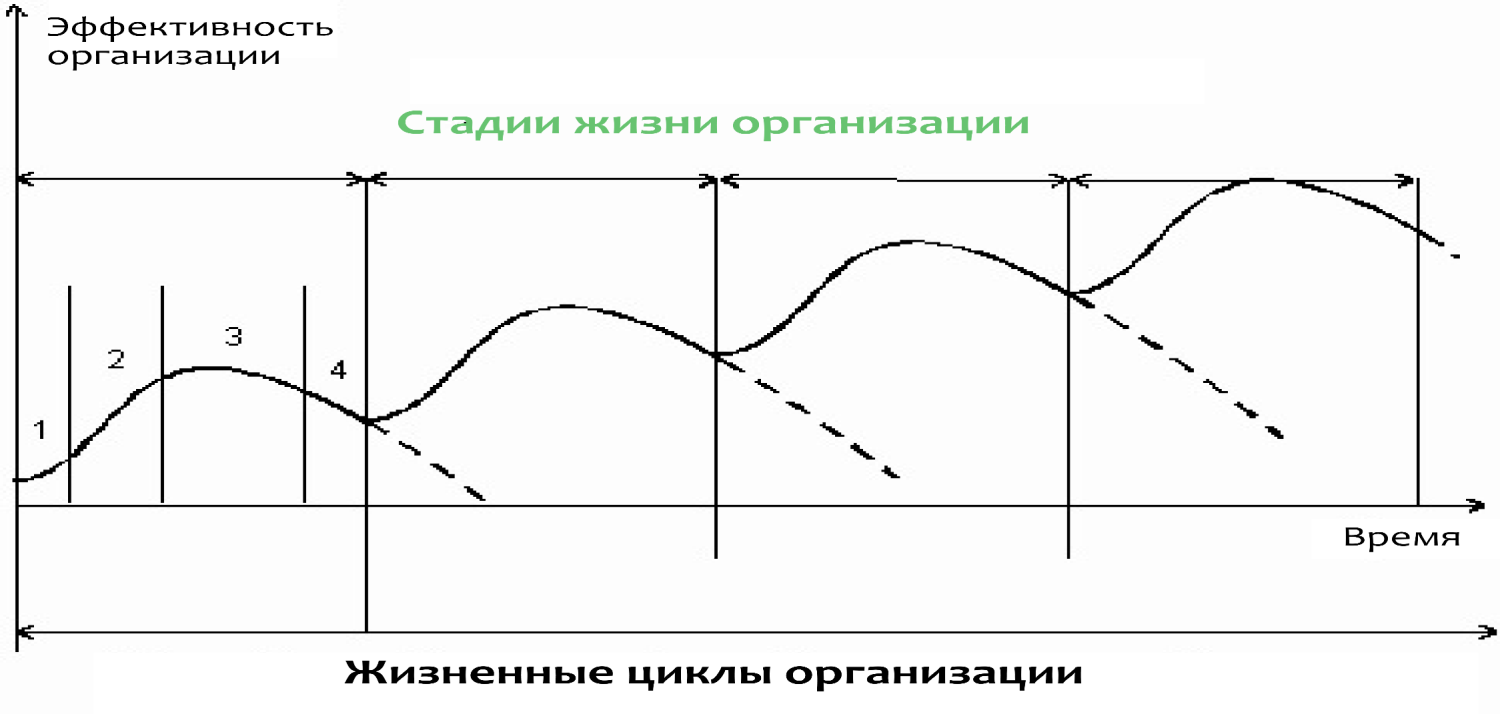   7. Если оценка вероятности банкротства по методике Э. Альтмана и О.П. Зайцевой дали противоположный результат, чему верить и как поступить?   8.	- Сокращение затрат-Работа с командой-Финансовая осознанность -Пересмотр стратегии-Диджитализация 